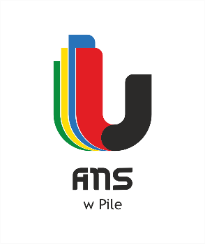 Piła dn.30.11.2022 r.AG-DŁ-2240/14/01/22Odpowiedzi na zapytania wykonawców dotyczące treści SWZDotyczy: „Opracowanie dokumentacji architektoniczno-budowlanej i nadzór inwestorski dotyczący przebudowy w zakresie dostosowania do ochrony przeciwpożarowej  budynku Dom Studenta Akademii Nauk Stosowanych im. Stanisława Staszica w Pile: I- Projekt budowlany. 
II - Nadzór inwestorski”Zamawiający informuje, że w terminie określonym zgodnie z art. 284 ust. 2 ustawy 
z 11 września 2019 r. – Prawo zamówień publicznych (Dz.U. poz. 2019 ze zm.) – dalej: ustawa Pzp, wykonawca zwrócił się do zamawiającego z wnioskiem o wyjaśnienie treści SWZ.Z uwagi na postępowanie dotyczące przebudowy w zakresie dostosowania do ochrony przeciwpożarowej budynku Domu Studenta ANS w Pile, czy były jakieś kontrole Straży Pożarnej, pisma czy postanowienia nakazujące szczegółowe zabezpieczenia, czy ewentualnie jakieś pisma i o jakiej treści?Odpowiedź:  Intencją zamawiającego jest, aby wykonawca dokonał inwentaryzacji obiektu z natury i na jej podstawie sporządził ekspertyzę zabezpieczenia p.poż. opracowaną na podstawie obecnie obowiązujących przepisów p.poż.  Projektant musi zaproponować własne rozwiązania oraz uzyskać na zaproponowane odstępstwa zgodę Komendanta Wojewódzkiego Państwowej Straży Pożarnej. W załączeniu przedstawiamy decyzje odnośnie ostatniej kontroli Państwowej Straży Pożarnej.Wyjaśnienia zostają dołączone do swz i stanowią jej integralną część. W związku z powyższymi wyjaśnieniami Zamawiający nie przesuwa terminu składania ofert.						           (-) Dorota Łuczkowska						   starszy specjalista ds. administracji